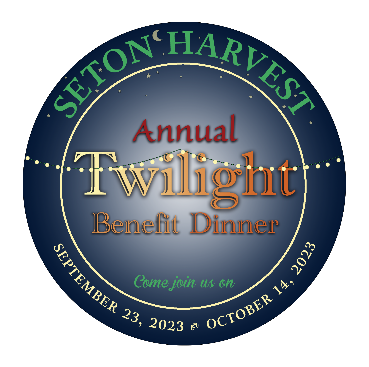 SPONSORSHIP PLEDGE FORM2023 Dinner DatesSeptember 23 or October 14COMPANY NAME:  ______________________CONTACT PERSON: _______________________________ADDRESS:  _________________________CITY____________   STATE_________ Zip_________________ E-MAIL ADDRESS: __________________________________ TELEPHONE: _________________________PLEASE RESERVE THE FOLLOWING TABLE OR FULL SPONSORSHIP FOR MY COMPANY:GARDEN PATCH Table Sponsorship:  Your logo will be prominently displayed on your sponsored table. Please select your preferred level:HERB Table Sponsor:  $500 – Table sponsorship for both Twilight Dinners. Your logo added to our event program.  TOMATO Table Sponsor:  $250 – Table sponsorship of one Twilight Dinner. Your logo added to our event program.September 23, 2023October 14, 2023OKRA Table Sponsor: $150- Table sponsorship for one Twilight Dinner of your choice. September 23, 2023October 14, 2023 VEGETABLE GARDEN Sponsorship Package:Historically, Seton Harvest has been able to produce one pound of produce for approximately $2.50.  Therefore, we have based our full sponsor levels on the amount of produce you could impact with each level of donation.  Additionally, you will receive tickets for dinners according to the sponsorship level chosen:FLOWER DONOR          $5,000 (2,000lbs of fresh produce) 6 tickets to dinner of choiceSTEM DONOR               $3,000 (1,200lbs of fresh produce) 4 tickets for the dinner of choiceSPROUT DONOR           $1,500 (600lbs of fresh produce) 2 tickets for the dinner of choiceSEEDLING DONOR        $1,000 (400lbs of fresh produce) PAYMENT METHOD:Enclosed is my check payable to SETON HARVEST.Please invoice me at the address listed above.  (Please remit payment no later than August 25, 2023)For additional information, please contact: Julie Dietz, Community Outreach Managerjulie.dietz@doc.org (812)963-7692 office or (812)470-6597 cell